ПЛАНЫ НА 2021 ГОДРеконструкция главного водопровода по улице Центральная и окончательно завершение работ на 2 массиве (ВЫПОЛНЕНО)Реконструкция линий энергоснабжения и вынос на столбы 100% счетчиков на 2 массиве (ОКТЯБРЬ-НОЯБРЬ)Освещение улицы 2 массива светодиодными фонарями (ОКТЯБРЬ-НОЯБРЬ)Замена линии энергоснабжения на насосной (ВЫПОЛНЕНО)Провести плановое ТО наших трансформаторов (ВЫПОЛНЕНО)Заключение договора на вывоз мусора с регоператором и приобретение мусорных баков для нужд СНТ (ВЫПОЛНЕНО)Сделать свою независимую систему закачки воды из канала в водопровод (ВЫПОЛНЕНО)Заключение договоров сервитута с СНТ «Локомотив», «Канатчик 2», «Шпалопропитчик». «Волгодонгидрострой» (ВЫПОЛНЯЕТСЯ)Демонтаж с поверхности всех труб, всех обществ, которые проходят по улице Центральная (ВЫПОЛНЕНО)Дальнейшая работа по взысканию долгов с неплательщиков (ВЫПОЛНЯЕТСЯ)Подать заявку в союз садоводов на частичное возмещение денежных средств потраченных на строительные материалы в 2020-2021(СЕНТЯБРЬ)Проведение субботников по уборке территорий общего пользования (ВЫПОЛНЕНО)Установка остановочного павильона при содействии департамента дорожного хозяйства по Волгоградской области.Опилка высоких деревьев ветки которых могут повредить наши линии электропередач (СЕНТЯБРЬ-ОКТЯБРЬ)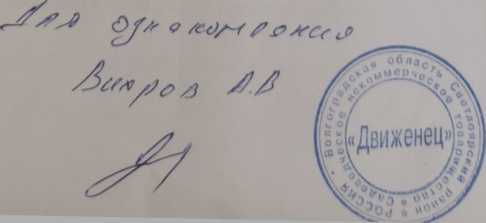 